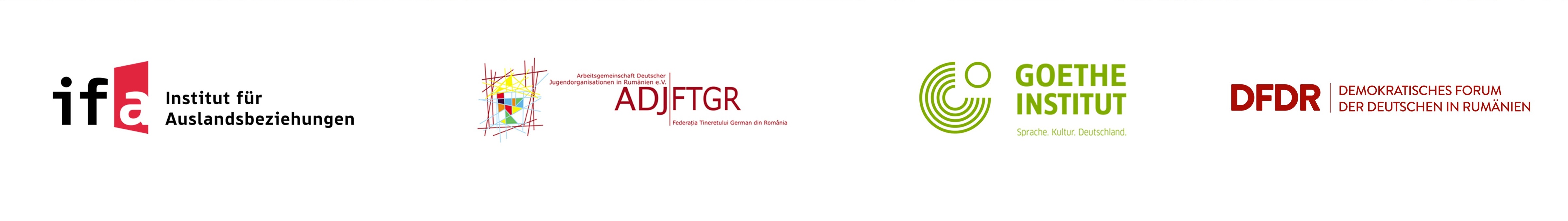 Přihláška 
Letní tábor „Europa leben- Wandel gestalten!“
Şumuleu Ciuc, Rumunsko, 30. 07. - 11. 08. 2019
(prosím vyplnit elektronicky a v němčině)Část 1 (vyplní uchazečka/uchazeč) Část 2 (vyplní učitelka/učitel němčiny) 1.	Disponuje žákyně/žák potřebnými znalostmi němčiny? (min. A2 nebo vyšší úroveň podle Společného evropského referenčního rámce pro jazyky)? Pokud ano, na jaké úrovni je žákyně/žák? 2.	Jak dlouho se už žákyně/žák učí němčinu?3.	Adresa Vaší školy:4.	Vaše kontaktní adresa a e-mail pro případ dotazů:5.	Složil/-a žákyně/žák nějakou mezinárodně uznávanou a standardizovanou zkoušku z němčiny (např. Goethe-Prüfung Fit1, Fit2 nebo nějakou jinou externí zkoušku jiného provozovatele zkoušek)? Část 3 (vyplní zákonný zástupce) V jakém jazyce Vám máme psát? (německy, anglicky, česky)? Souhlasím s tím, že fotografie, zvukové a filmové nahrávky, na kterých je vidět moje dítě, mohou být zveřejněny na internetových stránkách, sociálních sítích a v tištěných produktech pořadatelů. (Ano/Ne)3.	Jsou nějaké potraviny, které Vaše dítě nesmí jíst? Pokud ano, které: 4.	Souhlasím s tím, aby moje dcera/můj syn (nehodící se škrtněte): a.	chodil/-a plavatb.	jezdil/- a na kolec.	chodil/- a na výletyd. 	lezl/-a na stěněe.	chodil/-a na turistiku/treking5.	Souhlasím s tím, aby moje dcera/můj syn v rámci letního kempu používal/- a svůj laptop popř. smartphone nebo další elektronická zařízení. Pořadatelé ale neručí za jejich ztrátu nebo poškození. (Ano/Ne)    6. Datum posledního očkování proti tetanu, popř. dalších ochranných očkování:     7. Existují následující zdravotní omezení: Alergie. Pokud ano, které?Pravidelně podávané léky. Pokud ano, které?   8.	Je Vaše dcera/Váš syn vegetarián/-ka, popř. vegan/-ka? (Ano/Ne) Část 4 (vyplní uchazečka/uchazeč) Letní kemp se koná v době  od 30.07.2019 (den příjezdu) do 11.08.2019 (den odjezdu) v Rumunsku.Adresa místa konání je:Jakab Antal HázStrada Szék 147Miercurea Ciuchttp://www.caritas-ab.ro/ro/servicii/casa-jakab-antalPotvrzuji, že se v případě úspěšné žádosti o účast na letním kempu 2018 „Europa leben- Wandel gestalten!“ kempu zúčastním a zaplatím příspěvek ve výši 100,00 EUR. Místo, datum						PodpisLhůta pro přihláškyProsíme pošli nám svou kompletně vyplněnou žádost o účast na letním kempu „Europa leben- Wandel gestalten!“ do 15.4.2019 e-mailem na následující adresu: Jonas Richternáměstí 14. říijna 1278/1CZ-150 00 Praha 5Tel: +420 233 322 959E-Mail: j.richter@ifa.deOznámení o úspěšném přijetí do letního kempu od nás obdržíš písemně do 30.4.2019. Těšíme se na tvoji přihlášku!Zdraví tě Tým letního kempu z Rumunska	Jméno, příjmení:Datum narození:Adresa (ulice, číslo popisné, PSČ, město, stát):Státní příslušnost:Číslo pasu/OP: Platný do:Telefonní číslo:E-mail/facebook:Škola:Jazyková úroveň (A2, B1, B2, C1, C2/rodilá/-ý mluvčí):Už ses někdy zúčastnil/-a mezinárodního setkání mládeže? Pokud ano, kde a kdy?:Jaké jsou tvoje koníčky/zájmy? 